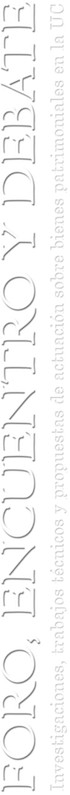 BOLETÍN DE INSCRIPCIÓNEste curso 2023-2024 estoy estudiando en la UC el INSCRIPCIÓN: hasta el 12 de abril de 2024 en foro-phyt@unican.esSi deseas recibir información sobre las actividades que organicemos desde el Máster de Patrimonio Histórico y Territorial,por favor, indica tu correo electrónico: ___________________________  Fecha y firma.APELLIDOS. Nombre,APELLIDOS. Nombre,DNIDNITeléfonoe-mailMáster Patrimonio Histórico y Territorial Si estás estudiando otro máster, por favor, indica cuál.   Si estás estudiando otro máster, por favor, indica cuál.  En caso de ser egresado, por favor, indica el título y el curso correspondientecursoMáster Patrimonio Histórico y Territorial